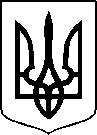 МІНІСТЕРСТВО ОХОРОНИ ЗДОРОВ’Я УКРАЇНИНАКАЗПро екстрену державну реєстрацію лікарських засобів, медичних імунобіологічних препаратів, препаратів крові, що виробляються або постачаються в Україну протягом періоду дії воєнного стану, під зобов’язанняВідповідно до статті 9 Закону України «Про лікарські засоби», абзацу двадцять сьомого підпункту 12 пункту 4 Положення про Міністерство охорони здоров’я України, затвердженого постановою Кабінету Міністрів України від 25 березня 2015 року № 267 (в редакції постанови Кабінету Міністрів України від 24 січня 2020 року № 90), пункту 3 Порядку екстреної державної реєстрації лікарських засобів, медичних імунобіологічних препаратів, препаратів крові, що виробляються або постачаються в Україну протягом періоду дії воєнного стану, під зобов’язання, затвердженого постановою Кабінету Міністрів  України від 15 квітня 2022 року № 471, на підставі результатів перевірки реєстраційних матеріалів лікарських засобів, що подані на екстрену державну реєстрацію, проведених державним підприємством «Державний експертний центр Міністерства охорони здоров’я України», висновків за результатами перевірки документів на лікарський засіб, медичний імунобіологічний препарат, препарат крові, поданий на екстрену державну реєстрацію, від 02 листопада 2022 року, 07 листопада 2022 року, 09 листопада 2022 року та рекомендацій до екстреної державної реєстрації або відмови у такій,НАКАЗУЮ:Зареєструвати та внести до Державного реєстру лікарських засобів України лікарські засоби, медичні імунобіологічні препарати, препарати крові згідно з додатком 1.Відмовити у екстреній державній реєстрації та внесенні до Державного реєстру лікарських засобів України лікарських засобів, медичних імунобіологічних препаратів, препаратів крові згідно з додатком 2.3. Контроль за виконанням цього наказу покласти на першого заступника Міністра Олександра Комаріду.Міністр                                                                                            Віктор ЛЯШКОПЕРЕЛІКЗАРЕЄСТРОВАНИХ ЗА ПРОЦЕДУРОЮ ЕКСТРЕНОЇ ДЕРЖАВНОЇ РЕЄСТРАЦІЇ ЛІКАРСЬКИХ ЗАСОБІВ, МЕДИЧНИХ ІМУНОБІОЛОГІЧНИХ ПРЕПАРАТІВ, ПРЕПАРАТІВ КРОВІ, ЯКІ ВНОСЯТЬСЯ ДО ДЕРЖАВНОГО РЕЄСТРУ ЛІКАРСЬКИХ ЗАСОБІВ УКРАЇНИПЕРЕЛІКЛІКАРСЬКИХ ЗАСОБІВ, МЕДИЧНИХ ІМУНОБІОЛОГІЧНИХ ПРЕПАРАТІВ, ПРЕПАРАТІВ КРОВІ, ЯКИМ ВІДМОВЛЕНО У ДЕРЖАВНІЙ РЕЄСТРАЦІЇ ЗА ПРОЦЕДУРОЮ ЕКСТРЕНОЇ ДЕРЖАВНОЇ РЕЄСТРАЦІЇ ТА ВНЕСЕННІ ДО ДЕРЖАВНОГО РЕЄСТРУ ЛІКАРСЬКИХ ЗАСОБІВ УКРАЇНИ25 листопада 2022 року                          Київ                                             № 2130Додаток 1до наказу Міністерства охорониздоров’я України «Про екстрену державну реєстрацію лікарських засобів, медичних імунобіологічних препаратів, препаратів крові, що виробляються або постачаються в Україну протягом періоду дії воєнного стану, під зобов’язання»від 25 листопада 2022 року № 2130   № п/пНазва лікарського засобуФорма випуску (лікарська форма, упаковка)ЗаявникКраїна заявникаВиробникКраїна виробникаРеєстраційна процедураУмови відпускуРекламуванняНомер реєстраційного посвідченняДОКСОРУБІЦИНУМ АККОРД/DOXORUBICINUM ACCORD2 мг/мл, концентрат для приготування розчину для інфузій, флакон по 5 мл (10 мг/5 мл); флакон по 25 мл (50 мг/25 мл); флакон по 50 мл (100 мг/50 мл); по 1 флакону в пачціАккорд Хелскеа Полска Сп. з.о.о.  Польщавідповідальний за випуск серії:
Аккорд Хелскеа Б.В., Нідерланди; 
додаткове вторинне пакування:
Аккорд Хелскеа Лімітед, Велика Британія;
відповідальний за випуск серії:
Аккорд Хелскеа Полска Сп. з о.о., Польща; 
контроль якості:
ВЕССЛІНГ Хангері Кфт., Угорщина;
виробництво лікарського засобу, первинне та вторинне пакування:
Інтас Фармасьютікалс Лімітед, Індія;виробництво лікарського засобу, первинна та вторинна упаковка:
Інтас Фармасьютікалс Лтд., Індія;контроль якості:
Фармавалід Лімітед Мікробіологічна Лабораторія, УгорщинаНідерланди/Велика Британія/Польща/Угорщина/Індіяреєстрація на 1 ріктільки в умовах стаціонару Не підлягаєUA/19763/01/01МІКАФУНГІН АККОРД/MICAFUNGIN ACCORDпорошок для концентрату для розчину для інфузій, по 50 мг, у флаконах по 50 мг; по 1 флакону в пачціАккорд Хелскеа Полска Сп. з.о.о. Польщавторинне пакування:
Аккорд Хелскеа Лімітед, Велика Британія;
відповідальний за випуск серії:
Аккорд Хелскеа Полска Сп. з о.о., Польща; 
фізико-хімічний контроль:
Весслінг Хангері Кфт., Угорщина;
контроль серії:
Лабораторі Фундасіо Дау, Іспанія; 
вторинне пакування:
Синоптиз Індастріал Сп. з о.о., Польща;
Мікробіологічний контроль:
Фармавалід Кфт., Угорщина;
виробництво лікарського засобу, контроль серії, первинна упаковка, вторинна упаковка, випуск серії:
ФармІдеа СІА, ЛатвіяВелика Британія/Польща/Угорщина/Латвія/Іспаніяреєстрація на 1 рікза рецептом Не підлягаєUA/19764/01/01МІКАФУНГІН АККОРД/MICAFUNGIN ACCORDпорошок для концентрату для розчину для інфузій, по 100 мг, у флаконах по 100 мг; по 1 флакону в пачціАккорд Хелскеа Полска Сп. з.о.о. Польщавторинне пакування:
Аккорд Хелскеа Лімітед, Велика Британія;
відповідальний за випуск серії:
Аккорд Хелскеа Полска Сп. з о.о., Польща; 
фізико-хімічний контроль:
Весслінг Хангері Кфт., Угорщина;
контроль серії:
Лабораторі Фундасіо Дау, Іспанія; 
вторинне пакування:
Синоптиз Індастріал Сп. з о.о., Польща;
Мікробіологічний контроль:
Фармавалід Кфт., Угорщина;
виробництво лікарського засобу, контроль серії, первинна упаковка, вторинна упаковка, випуск серії:
ФармІдеа СІА, ЛатвіяВелика Британія/Польща/Угорщина/Латвія/Іспаніяреєстрація на 1 рікза рецептом Не підлягаєUA/19764/01/02ФІНГОЛІМОД АККОРД/FINGOLIMOD ACCORDкапсули тверді по 0,5 мг, по 7 капсул у блістері, по 4 блістера в пачціАккорд Хелскеа С.Л.У. Іспанiяпервинне та вторинне пакування:
Аккорд Хелскеа Лімітед, Велика Британія;
випуск серії:
Аккорд Хелскеа Полска Сп. з о.о., Польща; 
вторинне пакування:
Аккорд-ЮКЕЙ Лімітед, Велика Британія;фізико-хімічний контроль:
Весслінг Хангері Кфт, Угорщина;
виробництво лікарського засобу, первинне та вторинне пакування:
Інтас Фармасьютікалз Лімітед, Індія;фізичний, хімічний, мікробіологічний контроль:
Лабaналісіс с.р.л., Італія;
фізико-хімічний, мікробіологічний контроль, первинне та вторинне пакування, випуск серії:
Лабораторі Фундасіо ДАУ, Іспанія; 
вторинне пакування:
Синоптиз Індастріал Сп. з о.о., Польща; 
фізичний, хімічний, мікробіологічний контроль:
Фармавалід Лімітед Мікробіологічна лабораторія, Угорщина;
фізико-хімічний, мікробіологічний контроль, випуск серії:
Фармадокс Хелскеа Лтд., МальтаВелика Британія/Польща/Угорщина/Індія/Італія/Іспанія/Мальтареєстрація на 1 рікза рецептомНе підлягаєUA/19765/01/01В.о. Генерального директора Фармацевтичного директоратуІван ЗАДВОРНИХДодаток 2до наказу Міністерства охорониздоров’я України «Про екстрену державну реєстрацію лікарських засобів, медичних імунобіологічних препаратів, препаратів крові, що виробляються або постачаються в Україну протягом періоду дії воєнного стану, під зобов’язання»від 25 листопада 2022 року № 2130   № п/пНазва лікарського засобуФорма випуску (лікарська форма, упаковка)ЗаявникКраїна заявникаВиробникКраїна виробникаРеєстраційна процедураУмови відпускуРекламуванняНомер реєстраційного посвідченняАЗАЦИТИДИН АККОРД/AZACITIDINE ACCORDпорошок для приготування суспензії для ін'єкцій, 25 мг/мл флакон по 100 мг, по 1 флакону в пачціАккорд Хелскеа С.Л.У. Іспанiявідповідальний за випуск серії:
Аккорд Хелскеа Б.В., Нідерланди; 
додаткове вторинне пакування:
Аккорд Хелскеа Лімітед, Велика Британія;
відповідальний за випуск серії:
Аккорд Хелскеа Полска Сп. з.о.о., Польща; 
додаткове вторинне пакування:
Брокацеф Хелскеа Лоджістікс Б.В., Нідерланди;
фізико-хімічний контроль:
Весслінг Хангері Кфт., Угорщина;
виробництво лікарського засобу, первинне та вторинне пакування:
Інтас Фармасьютікалс Лімітед, Індія;хіміко-фізичний, мікробіологічний контроль, додаткове вторинне пакування, відповідальний за випуск серії:
Лабораторі Фундасіо Дау, Іспанія;
додаткове вторинне пакування:
Пріспек Яцек Каронський, Польща; 
додаткове вторинне пакування:
Синоптиз Індастріал Сп. з о.о., Польща;
хіміко-фізичний, мікробіологічний контроль:
Фармавалід Лтд., Мікробіологічна Лабораторія, Угорщина;
хіміко-фізичний, мікробіологічний контроль, додаткове вторинне пакування:
Фармадокс Хелскеа Лтд., МальтаНідерланди/Велика Британія/Польща/Угорщина/Індія/Мальта/Іспаніяреєстрація на 1 рікза рецептомНе підлягаєUA/19685/01/01ДОЦЕТАКСЕЛ АККОРД/DOCETAXEL ACCORDконцентрат для розчину для інфузій 20 мг/мл по 20 мг/1 мл або 80 мг/4 мл у флаконі, по 1 флакону у пачці Аккорд Хелскеа С.Л.У.
ІспанiяДодаткове вторинне пакування:
Аккорд Хелскеа Лімітед, Велика Британія
Відповідальний за випуск серії:
Аккорд Хелскеа Полска Сп. з о.о., Польща
Контроль якості:
Весслінг Хангері Кфт., Угорщина
Вторинне пакування:
ДЧЛ Саплі Чейн (Італія), Італія
Виробництво лікарського засобу, первинне та вторинне пакування, контроль якості:
Інтас Фармасьютікaлс Лтд., Індія
Виробництво лікарського засобу, первинне та вторинне пакування, контроль якості:
Інтас Фармасьютікалс Лтд., Індія
Виробництво лікарського засобу, первинне та вторинне пакування, контроль якості:
Онко Ілак Сан. Ве Тідж. А.С., Туреччина 
Вторинне пакування:
Синоптиз Індастріал Сп. з о.о., Польща
Контроль якості:
ФАРМАВАЛІД Лтд. Мікробіологічна лабораторія, Угорщина 
Контроль дякості:
Фармадокс Хелскеа, Мальта 
Велика Британія/Польща/ Угорщина/ Італія/ Індія/ Туреччина/ Мальтареєстрація на 1 рікза рецептомне підлягаєUA/19752/01/01ЕПІРУБІЦИН АККОРД / EPIRUBICIN ACCORDрозчин для ін'єкцій або інфузій, 2 мг/мл, по 5 мл (10 мг/5 мл) або по 25 мл (50 мг/25 мл), по 1 флакону в пачціАккорд Хелскеа Полска Сп. з.о.о.
Польщавідповідальний за випуск серії:
Аккорд Хелскеа Б.В., Нідерланди
вторинне пакування:
Аккорд Хелскеа Лімітед, Велика Британія 
відповідальний за випуск серії
Аккорд Хелскеа Полска Сп. з о.о., Польща
контроль серії:
Весслінг Хангері Кфт., Угорщина 
виробництво лікарського засобу, первинне та вторинне пакування, контроль якості:
Інтас Фармасьютікaлс Лімітед, Індія
виробництво лікарського засобу, первинне та вторинне пакування, контроль якості:
Інтас Фармасьютікалc Лімітед, Індія
контроль серії:
Лаб Аналізіс с.р.л., Італія
контроль серії, відповідальний за випуск серії:
Лабораторі ФУНДАСІО ДАУ, Іспанія
контроль якості:
Фармавалід Лтд., Угорщина
Нідерланди/ Велика Британія/ Польща/ Угорщина/ Індія/ Італія/ Іспаніяреєстрація на 1 ріктільки в умовах стаціонаруне підлягаєUA/19749/01/01ЛЕВОЦИН-Нрозчин для інфузій, 500 мг/100 мл, по 100 мл або 150 мл у флаконі, по 1 флакону у пачці картоннійТОВ "ФАРМАСЕЛ"УкраїнаВІОСЕР С.А. ПАРЕНТЕРАЛ СОЛЮШНС ІНДАСТРІ
Грецiяреєстрація на 1 рікза рецептомне підлягаєUA/19753/01/01СЕВОФЛУРАН КАДІАСАН 100 % РОЗЧИН ДЛЯ ІНГАЛЯЦІЇ, РІДИНА розчин для інгаляції, рідина, скляні флакони бурштинового кольору, об'ємом 250 мл із коміром на шийці, що закриті кришкою з полівінілхлориду та захищені ПЕТ-плівкою, фасований продукт поставляється в коробках по 6 флаконівТОВ "СааФарма"
Республіка КазахстанШанхай Хенгруі Фармасьютікал Ко., Лтд.
Китайреєстрація на 1 рікза рецептом, тільки в умовах стаціонаруне підлягаєUA/19754/01/01В.о. Генерального директора Фармацевтичного директоратуІван ЗАДВОРНИХ